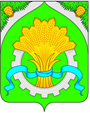 ГЛАВА АДМИНИСТРАЦИИ ШАТРОВСКОГО МУНИЦИПАЛЬНОГО ОКРУГАКУРГАНСКОЙ ОБЛАСТИРАСПОРЯЖЕНИЕот 19 сентября 2023 года № 455-р                                                                  с. ШатровоОб объявлении конкурса на замещение вакантной должности  муниципальной службы в Администрации Шатровского муниципального округа Курганской области          В соответствии с Федеральным законом от 2 марта 2007 года №25-ФЗ «О муниципальной службе в Российской Федерации», решением Думы Шатровского муниципального округа от 21 февраля 2022 года № 196 «О порядке проведения конкурса на замещение вакантной должности муниципальной службы в Администрации Шатровского муниципального округа Курганской области»ОБЯЗЫВАЮ:          1. Объявить конкурс на замещение вакантной должности муниципальной службы в Администрации Шатровского муниципального округа Курганской области:- ведущие должности муниципальной службы:          главный специалист сектора муниципальных закупок отдела экономического развития Администрации Шатровского муниципального округа;главный специалист – ревизор Финансового отдела Администрации Шатровского муниципального округа;	- старшие должности муниципальной службы:	ведущий специалист сектора муниципальных закупок отдела экономического развития Администрации Шатровского муниципального округа.           2. Установить срок приема документов для участия в конкурсе с 20 сентября 2023 года по 29 сентября 2023 года.          3. Утвердить текст объявления о проведении конкурса на замещение вакантной должности муниципальной службы в Администрации Шатровского муниципального округа Курганской области согласно приложению к настоящему распоряжению.          4. Опубликовать объявление о проведении конкурса в информационном бюллетене «Вестник Администрации Шатровского муниципального округа» и разместить на официальном сайте Администрации Шатровского муниципального округа Курганской области.         5. Контроль за выполнением настоящего распоряжения возложить на управляющего делами-руководителя аппарата Администрации Шатровского района муниципального округа.Глава Шатровского муниципального округа Курганской области                                                                                 Л.А.РассохинА.А. Кощеева9 12 21ОБЪЯВЛЕНИЕо проведении конкурса на замещение вакантной должности муниципальной службы в Администрации Шатровского муниципального округа Курганской области       	Администрация Шатровского муниципального округа Курганской области объявляет конкурс на замещение вакантной должности муниципальной службы в Администрации Шатровского муниципального округа Курганской области.       	Конкурс проводится на:- ведущие должности муниципальной службы:         главный специалист сектора муниципальных закупок отдела экономического развития Администрации Шатровского муниципального округа	;главный специалист – ревизор Финансового отдела Администрации Шатровского муниципального округа;	- старшие должности муниципальной службы:	ведущий специалист сектора муниципальных закупок отдела экономического развития Администрации Шатровского муниципального округа.        	Квалификационные требования для замещения ведущих должностей муниципальной службы - наличие профессионального образования, без предъявления требований к стажу.	Квалификационные требования для замещения старших должностей муниципальной службы - наличие профессионального образования, без предъявления требований к стажу.	Для участия в конкурсе необходимо представить следующие документы:       	- личное заявление на имя представителя нанимателя (работодателя);        	- собственноручно заполненную анкету и подписанную анкету по установленной форме, с приложением 2-х фотографий формата 4х6;        	- копию паспорта или заменяющего его документа (соответствующий документ предъявляется лично по прибытии на конкурс);       	 - копию трудовой книжки или иные документы, подтверждающие трудовую деятельность гражданина;        	- копии документов, подтверждающие необходимое образование и квалификацию;        	- заключение медицинского учреждения об отсутствии заболевания, препятствующего поступлению на муниципальную службу;        - согласие на обработку персональных данных.          Прием документов проводится с 20 сентября 2023 года по 29 сентября 2023 года по адресу: ул. Федосеева, 53, кабинеты № 41, с. Шатрово, 641960, с понедельника по пятницу с 08.00 до 16.00, перерыв на обед с 12.00 до 13.00, контактные телефоны: 9-12-21, 9–15–54.Управляющий делами – руководитель аппарата Администрации Шатровского муниципального округа                       Т.И. РомановаПриложение к распоряжению Главы Администрации Шатровского муниципального округа Курганской области от 19 сентября 2023 года № 455-р«Об объявлении конкурса на замещение вакантной должности муниципальной службы в Администрации Шатровского муниципального округа Курганской области»